Instytut Genetyki i Hodowli Zwierząt PAN 
Jastrzębiec05-552 Magdalenka, ul. Postępu 36A.Specyfikacja Istotnych Warunków Zamówieniana:Postępowanie o udzielenie wyżej wymienionego zamówienia publicznego prowadzone jest w trybie przetargu nieograniczonegona podstawie przepisów ustawy z dnia 29 stycznia 2004 rokuPrawo zamówień publicznych(tekst jednolity: Dziennik Ustaw z 2015 r. poz. 2164 z późn. zm.)zwaną dalej: „Ustawą”.Jastrzębiec, 2016 r.SPIS TREŚCI:ROZDZIAŁ I. NAZWA ORAZ ADRES ZAMAWIAJĄCEGO, ADRES POCZTY ELEKTRONICZNEJ ZAMAWIAJĄCEGOROZDZIAŁ II. TRYB UDZIELENIA ZAMÓWIENIAROZDZIAŁ III. OPIS PRZEDMIOTU ZAMÓWIENIA, OPIS CZĘŚCI ZAMÓWIENIAROZDZIAŁ IV. TERMIN WYKONANIA ZAMÓWIENIAROZDZIAŁ V. WARUNKI UDZIAŁU W POSTĘPOWANIUROZDZIAŁ VI. WYKAZ OŚWIADCZEŃ I DOKUMENTÓW, POTWIERDZAJĄCYCH  SPEŁNIANIE WARUNKÓW UDZIAŁU W POSTĘPOWANIU ORAZ BRAK PODSTAW DO WYKLUCZENIAROZDZIAŁ VII. INFORMACJE O SPOSOBIE POROZUMIEWANIA SIĘ  ZAMAWIAJĄCEGO Z WYKONAWCAMI ORAZ PRZEKAZYWANIA OŚWIADCZEŃ I DOKUMENTÓWROZDZIAŁ VIII. WYMAGANIA DOTYCZĄCE WADIUMROZDZIAŁ IX. TERMIN ZWIĄZANIA OFERTĄROZDZIAŁ X. OPIS SPOSOBU PRZYGOTOWYWANIA OFERTY ROZDZIAŁ XI. MIEJSCE ORAZ TERMIN SKŁADANIA I OTWARCIA OFERTROZDZIAŁ XII. OPIS SPOSOBU OBLICZANIA CENYROZDZIAŁ XIII. INFORMACJE DOTYCZĄCE WALUT OBCYCHROZDZIAŁ XIV. OPIS KRYTERIÓW, KTÓRYMI ZAMAWIAJĄCY BĘDZIE SIĘ KIEROWAŁ PRZY WYBORZE OFERTY, WRAZ Z PODANIEM WAG TYCH KRYTERIÓW ORAZ SPOSOBU OCENY OFERTROZDZIAŁ XV. INFORMACJE O FORMALNOŚCIACH, JAKIE POWINNY ZOSTAĆ DOPEŁNIONE PO WYBORZE OFERTY W CELU ZAWARCIA UMOWY W SPRAWIE ZAMÓWIENIA PUBLICZNEGOROZDZIAŁ XVI. ZABEZPIECZENIE NALEŻYTEGO WYKONANIA UMOWYROZDZIAŁ XVII.WZÓR UMOWYROZDZIAŁ XVIII. POUCZENIE O ŚRODKACH OCHRONY PRAWNEJ       ROZDZIAŁ XIX. INFORMACJE DODATKOWEROZDZIAŁ XX. POSTANOWIENIA KOŃCOWEROZDZIAŁ I. NAZWA ORAZ ADRES ZAMAWIAJĄCEGO, ADRES POCZTY ELEKTRONICZNEJ ZAMAWIAJĄCEGOInstytut Genetyki i Hodowli Zwierząt PANul. Postępu 36A05-552 MagdalenkaTel. 0 22 736 70 09 e-mail: a.klimek@ighz.plNIP 123-00-18-381ROZDZIAŁ II. TRYB UDZIELENIA ZAMÓWIENIA Postępowanie o udzielenie zamówienia publicznego poniżej wartości ustalonej na podstawie 
art. 11 ust. 8 ustawy z 29 stycznia 2004 r. Prawo zamówień publicznych (Dz. U. z 2015 r. 
poz. 2164 z późn. zm.) zwanej dalej „ustawą Pzp”,  prowadzone w trybie przetargu nieograniczonego.ROZDZIAŁ III. OPIS PRZEDMIOTU ZAMÓWIENIA, OPIS CZĘŚCI ZAMÓWIENIAPrzedmiotem zamówienia jest wykonanie rozbudowy budynku zwierzętarni, etap pierwszy 
w stanie surowym otwartym, na terenie IGHZ PAN.Szczegółowy zakres robót do wykonania  i ich opis w postaci dokumentacji projektowej oraz specyfikacji technicznej wykonania i odbioru robót budowlanych w rozumieniu art. 31 ust. 1 ustawy Pzp stanowią załączniki 7-9 do niniejszego postępowania.2. Wykonawca zobowiązany będzie wykonać przedmiot zamówienia zgodnie z:a) posiadaną przez Zamawiającego dokumentacją projektową (załącznik Nr 7 do SIWZ),b)Specyfikacją Techniczną Wykonania i Odbioru Robót (załącznik Nr 8 do SIWZ),c) przedmiarem robót, będący elementem dokumentacji projektowej (załącznik Nr 9),d) warunkami wynikającymi z obowiązujących przepisów prawa, e) wymaganiami wynikającymi z obowiązujących norm i aprobat technicznych,f) zasadami wiedzy technicznej i sztuki budowlanej.3. Wykonawca ponadto będzie zobowiązany do:a) umożliwienia wstępu na teren budowy i wglądu do dokumentacji budowy przedstawicielom organów do tego uprawnionych;b)  zorganizowania i zabezpieczenia terenu robót;c) zapewnienia właściwych warunków bezpieczeństwa i higieny pracy oraz ochrony środowiska w miejscu robót i jego otoczeniu;d) w przypadku wystąpienia takiej konieczności, zapewnienia pracy w godzinach popołudniowych, w sobotę, niedziele i święta;e) wbudowywania materiałów powierzonych przez Zamawiającego, odpowiadających, co do jakości wymaganiom określonym ustawą z dnia 16 kwietnia 2004 r. o wyrobach budowlanych (Dz. U. z 2014r., poz. 883 z późn. zm.);f) usunięcia zbędnych odpadów powstałych w trakcie realizacji zamówienia poza teren robót zgodnie z zasadami utylizacji i składowania materiałów odpadowych określonymi ustawą z dnia 27 kwietnia 2001 r. o odpadach (tekst jednolity Dz. U. z 2013 r. poz. 21 ze zm.);g) zapewnienia odpowiednio wykwalifikowanych osób do wykonania zamówienia zgodnie 
z wymogami ustawy Prawo budowlane (Dz. U z 2016 r. poz. 290);h) opracowania i zatwierdzenia projektu organizacji ruchu (oznakowania robót lub zamknięcia drogi i organizacji objazdu), wykonanie oznakowania oraz jego utrzymanie w okresie prowadzanych robót;i) oznaczenia na własny koszt i zabezpieczenia miejsca wykonywania robót – zgodnie 
z obowiązującymi w tej materii przepisami prawa,4. Warunkiem koniecznym jest udzielenie przez Wykonawcę minimum 36 miesięcznej rękojmi. 
Termin rękojmi liczony będzie od daty odbioru końcowego przedmiotu zamówienia.5. Materiały budowlane i urządzenia zastosowane do realizacji przedmiotu zamówienia muszą być oznakowane znakiem CE/ B, posiadać odpowiednie certyfikaty, być wolne od wad i usterek oraz spełniać standardy jakościowe wyrobów dopuszczonych do obrotu i stosowania w budownictwie, określonym w art. 10 ustawy Prawo budowlane. 6.Wykonawca do wykonania przedmiotu zamówienia użyje własnych maszyn 
i urządzeń  (pod pojęciem „własnych” rozumie się: zapewnione przez Wykonawcę). 7. Przy wykonaniu przedmiotu zamówienia należy przestrzegać obowiązujących przepisów prawa budowlanego, przepisów bezpieczeństwa i higieny pracy oraz przepisów przeciwpożarowych a także innych przepisów związanych z przedmiotem zamówienia.8. Zamawiający nie ponosi odpowiedzialności za szkody wyrządzone przez Wykonawcę lub Podwykonawcę podczas wykonywania przedmiotu zamówienia.9. Wykonawca uporządkuje teren robót po ich zakończeniu.10.Wykonawca poniesie koszty naprawy zniszczeń, których dopuścił się podczas wykonywania robót.11. Wykonawca uwzględni w swojej ofercie wszystkie koszty związane z wykonaniem przedmiotu zamówienia. 12. Wszędzie tam, gdzie w dokumentacji projektowej, specyfikacji technicznej wykonania 
i odbioru robót i w przedmiarze robót występują nazwy własne technologii, materiałów, wyrobów lub nazwy ich producentów, Zamawiający dopuszcza zastosowanie technologii, materiałów i wyrobów równoważnych do opisanych o cechach nie gorszych 
od wymaganych w dokumentacji projektowej, specyfikacji technicznej wykonania i odbioru robót oraz przedmiarze robót.. Dopuszcza się zamienne rozwiązania (w oparciu o produkty innych producentów) pod warunkiem: - spełnienia tych samych właściwości technicznych, - przedstawienia zamiennych rozwiązań na piśmie (dane techniczne, atesty, dopuszczenia 
do stosowania).13. Stosownie do treści art. 29 ust. 3a ustawy Pzp Zamawiający wymaga zatrudnienia przez  Wykonawcę lub Podwykonawcę na podstawie umowy o prace, osób wykonujących czynności w zakresie realizacji zamówienia :Powyższe nie jest warunkiem udziału w postępowaniu w rozumieniu Ustawy Pzp, a wymogiem wykonania umowy zgodnie ze złożoną w oparciu o dokonany opis ofertą.14.Wykonawca zobowiązuje się, że pracownicy wykonujący czynności wymienione powyżej, w tym również pracownicy Podwykonawców, będą zatrudnieni na umowę o pracę w rozumieniu przepisów ustawy z dn. 26 czerwca 1974 r. – Kodeks pracy (Dz. U. z 2014 poz. 1502 z późn. zm.)15. Każdorazowo na żądanie Zamawiającego w terminie wskazanym przez Zamawiającego, nie krótszym niż 3 dni robocze, Wykonawca zobowiązuje się przedłożyć do wglądu kopie umów o pracę zawartych przez Wykonawcę/Podwykonawcę z pracownikami wykonującymi czynności, o których mowa powyżej. W tym celu, Wykonawca zobowiązany jest przedłożyć do uzyskania od pracowników zgody na przetwarzanie danych osobowych zgodnie z przepisami o ochronie danych osobowych.16. Nieprzedłożenie przez Wykonawcę kopii umów zawartych przez Wykonawcę 
z pracownikami wykonującymi czynności, o których mowa powyżej, w terminie wskazanym przez Zamawiającego, zgodnie z ust. 15, będzie traktowane jako niewypełnienie obowiązku zatrudnienia pracowników na umowę o pracę we wskazanym wymiarze i zakresie oraz skutkować będzie naliczeniem kar umownych w wysokości określonej w załączniku nr 6 do SIWZ (wzór umowy), a także możliwością zawiadomienia Państwowej Inspekcji Pracy o podejrzeniu zastąpienia umowy o pracę osobami wykonującymi pracę na warunkach określonych w art. 22 ust. 1 ustawy Kodeks pracy, umową cywilnoprawną.17. Zamawiający zastrzega sobie możliwość kontroli sposobu zatrudnienia ww. osób przez cały okres realizacji umowy, w szczególności poprzez wezwanie Wykonawcy do okazania dokumentów potwierdzających bieżące opłacanie składek i należnych podatków z tytułu zatrudnienia ww. osób. Kontrola może być przeprowadzona bez wcześniejszego uprzedzenia Wykonawcy.18. Powyższej opisane wymogi dotyczą również podwykonawców, wykonujących czynności wskazane w ust. 13.Wykonanie przedmiotowych robót sklasyfikowano we Wspólnym Słowniku Zamówień (CPV):45.00.00.00-7    Roboty budowlane45.10.00.00-8    Przygotowanie terenu pod budowęROZDZIAŁ IV. TERMIN WYKONANIA ZAMÓWIENIA Termin realizacji przedmiotu zamówienia: od dnia podpisania umowy do 31.05.2017r., przekazanie terenu budowy (w ciągu 7 dni od podpisania umowy).ROZDZIAŁ V.  WARUNKI  UDZIAŁU W POSTĘPOWANIUO udzielenie zamówienia mogą ubiegać się Wykonawcy, którzy spełniają warunki, dotyczące posiadania:zdolności technicznej i zawodowej
Opis sposobu dokonywania oceny spełniania tego warunku Warunek 1 Wykażą się posiadaniem niezbędnej wiedzy i doświadczenia wynikających 
z faktu wykonania nie wcześniej niż w okresie ostatnich pięciu lat przed upływem terminu składania ofert, a jeżeli okres prowadzenia działalności jest krótszy – w tym okresie, co najmniej dwóch robót budowlanych w zakresie budowy obiektów o wartości co najmniej  500 000,00 zł (słownie pięćset tysięcy  00/100 złotych)Warunek 2 Wykażą się dysponowaniem osobami zdolnymi do wykonania zamówienia lub   wykażą, że będą dysponowali  takimi osobami zdolnymi do wykonania w ramach podmiotów, które udostępnią swoje zasoby na zasadach określonych w art. 22a ust. 1 ustawy Prawo Zamówień Publicznych tj. wykażą, że dysponują co najmniej jedną osobą posiadającą uprawnienia budowlane w zakresie kierowania robotami budowlanymi,2. O udzielenie zamówienia mogą się ubiegać Wykonawcy, którzy nie podlegają wykluczeniu z postępowania o udzielenie zamówienia:Obligatoryjne przesłanki wykluczenia Wykonawcy określono w art. 24 ust. 1 pkt 12- 23 ustawy Pzp. Zamawiający nie wprowadza dodatkowych przesłanek wykluczenia Wykonawców.3. Możliwość zatrudnienia podwykonawców.Zamawiający nie wprowadza zastrzeżenia wskazującego na obowiązek osobistego wykonania przez Wykonawcę części zamówienia.Wykonawca, który zamierza powierzyć wykonanie części zamówienia podwykonawcom, zamieszcza informacje o firmach podwykonawców w oświadczeniu o braku podstaw 
do wykluczenia (załącznik nr 3 do SIWZ).W przypadku zamówień na roboty budowlane, które mają być wykonane w miejscu podlegającym bezpośredniemu nadzorowi Zamawiającego, Zamawiający żąda, aby przed przystąpieniem do wykonywania zamówienia Wykonawca, o ile są już znane, podał nazwy albo imiona i nazwiska oraz dane kontaktowe podwykonawców i osób do kontaktu z nimi, zaangażowanych w takie roboty budowlane. Wykonawca zawiadamia Zamawiającego o wszelkich danych, o których mowa w zadaniu pierwszym, w trakcie realizacji zamówienia, a także przekazuje informacje na temat nowych podwykonawców, którym w późniejszym okresie zamierza powierzyć realizację robót budowlanych.Jeżeli powierzenie Podwykonawcy wykonania części zamówienia na roboty budowlane następuje w trakcie jego realizacji, Wykonawca na żądanie Zamawiającego przedstawia oświadczenia, o którym mowa w art. 25a ust. 1 ustawy Pzp lub oświadczenia lub dokumenty potwierdzające brak podstaw wykluczenia wobec tego Podwykonawcy. Jeżeli Zamawiający stwierdzi, że wobec danego Podwykonawcy zachodzą podstawy wykluczenia, Wykonawca obowiązany jest zastąpić tego Podwykonawcę innym lub zobowiązać się do osobistego wykonania odpowiedniej części zamówienia zgodnie z art. 22a ust.6 pkt 2.Wykonawca może zawrzeć umowę na części zamówienia określone w ofercie przetargowej ze wskazanym przez siebie podwykonawcą pod warunkiem, że posiada on kwalifikacje 
do ich wykonania, jedynie po uzyskaniu pisemnej zgody Zamawiającego. Wykonawca, podwykonawca lub dalszy podwykonawca zamówienia na roboty budowlane zamierzający zawrzeć umowę o podwykonawstwo, której przedmiotem są roboty budowlane, jest obowiązany, w trakcie realizacji zamówienia publicznego na roboty budowlane, 
do przedłożenia w terminie 14 dni przed planowanym zawarcie umowy  Zamawiającemu projektu tej umowy, przy czym podwykonawca lub dalszy podwykonawca jest obowiązany dołączyć zgodę Wykonawcy na zawarcie umowy o podwykonawstwo o treści zgodnej 
z projektem umowy. Do zmiany umowy zapis ten stosuje się odpowiednio.  Zastrzeżenia do projektu umowy lub do projektu zmiany umowy w zakresie niespełniania wymogów określonych w SIWZ lub dotyczących terminu zapłaty wynagrodzenia opisanego w pkt.6 Wykonawca może złożyć w terminie 14 dni od daty przedłożenia projektu umowy lub projektu zmian umowy, na piśmie. Niezgłoszenie zastrzeżeń w tym terminie uważa się za akceptację. Wykonawca, podwykonawca lub dalszy podwykonawca zamówienia na roboty budowlane przedkłada Zamawiającemu poświadczoną za zgodność z oryginałem kopię zawartej umowy o podwykonawstwo, której przedmiotem są roboty budowlane, w terminie 7 dni od dnia 
jej zawarcia. W terminie 14 dni od przedłożenia umowy Zamawiający zgłasza sprzeciw 
do umowy w przypadku gdy umowa nie spełnia wymagań określonych w SIWZ 
lub dotyczących terminu zapłaty wynagrodzenia opisanego w pkt.6. Niezgłoszenie sprzeciwu w tym terminie uważa się za akceptację. Zasady opisane w pkt. 7 - 8 dotyczą odpowiednio wszelkich zmian do umowy 
o podwykonawstwo lub umowy z dalszym podwykonawcą. Umowa lub projekt umowy pomiędzy Wykonawcą,  a podwykonawcą powinna zastrzegać spełnienia przez podwykonawcę, dalszego podwykonawcę wymagań związanych z gwarancją i rękojmią. Termin zapłaty wynagrodzenia podwykonawcy lub dalszemu podwykonawcy przewidziany w umowie o podwykonawstwo nie może być dłuższy niż 30 dni od dnia doręczenia wykonawcy, podwykonawcy lub dalszemu podwykonawcy faktury lub rachunku, potwierdzających wykonanie zleconej podwykonawcy lub dalszemu podwykonawcy  roboty budowlanej.Wykonawca, podwykonawca lub dalszy podwykonawca zamówienia na roboty budowlane przedkłada Zamawiającemu poświadczoną za zgodność z oryginałem kopię zawartej umowy o podwykonawstwo, której przedmiotem są usługi, w terminie 7 dni od dnia jej zawarcia, z wyłączeniem umów o podwykonawstwo o wartości mniejszej niż 0,5% wartości umowy w sprawie zamówienia publicznego. Wyłączenie, o którym mowa w zdaniu pierwszym, nie dotyczy umów o podwykonawstwo o wartości większej niż 50.000 zł. W przypadku, o którym mowa w pkt 12, jeżeli termin zapłaty wynagrodzenia jest dłuższy niż określony w pkt 11, Zamawiający informuje o tym Wykonawcę i wzywa go do doprowadzenia do zmiany tej umowy pod rygorem wystąpienia o zapłatę kary umownej.Zamawiający może zażądać od Wykonawcy przedstawienia dokumentów potwierdzających kwalifikacje podwykonawcy, dalszego podwykonawcy. Zamawiający wyznacza termin 
na dostarczenie powyższych dokumentów, termin ten jednak nie może być krótszy niż 3 dni.W umowach z podwykonawcami wynagrodzenie należne podwykonawcy z tytułu wykonania powierzonej przez Wykonawcę części przedmiotu zamówienia nie może przewyższać wynagrodzenia za tę część przedmiotu zamówienia należnego Wykonawcy od Zamawiającego.W umowach zawieranych pomiędzy Wykonawcą i podwykonawcą odbiory przez Wykonawcę robót, prac wykonanych przez podwykonawcę winny się odbywać przy udziale Zamawiającego.Wykonawca winien zgłaszać Zamawiającemu do odbioru wyłącznie te roboty, które zostały przez niego odebrane od podwykonawców bezwarunkowo i bez zastrzeżeń.Zapisy niniejszego działu stosuje się odpowiednio do umów z dalszymi podwykonawcami. ROZDZIAŁ VI. WYKAZ OŚWIADCZEŃ I DOKUMENTÓW, POTWIERDZAJĄCYCH SPEŁNIANIE WARUNKÓW UDZIAŁU W POSTĘPOWANIU ORAZ BRAK PODSTAW DO WYKLUCZENIAW celu wykazania spełniania przez Wykonawców warunków, o których mowa w art. 22 ust. 1 ustawy, Zamawiający żąda złożenia oświadczeń i dokumentów:SKŁADANYCH WRAZ Z OFERTĄ: Do oferty Wykonawca winien załączyć oświadczenie o spełnieniu warunków udziału 
w postępowaniu – załącznik nr 2 do SIWZ. Informacje zawarte w oświadczeniu stanowią wstępne potwierdzenie, że wykonawca spełnia warunki udziału w postępowaniu.W przypadku wspólnego ubiegania się przez Wykonawców o zamówienie, oświadczenie, o którym mowa powyżej składa każdy z Wykonawców wspólnie ubiegających 
się o zamówienie.Wykonawca, który powołuje się na zasoby innych podmiotów, zamieszcza informacje 
o tych podmiotach w oświadczeniu, o którym mowa powyżej.Wykonawca może w celu potwierdzenia spełniania warunków udziału w postępowaniu, 
w stosownych sytuacjach oraz w odniesieniu do konkretnego zamówienia, lub jego części, polegać na zdolnościach technicznych lub zawodowych lub sytuacji finansowej 
lub ekonomicznej innych podmiotów, niezależnie od charakteru prawnego łączących 
go z nim stosunków prawnych. Wykonawca, który polega na zdolnościach lub sytuacji innych podmiotów, musi udowodnić Zamawiającemu, że realizując zamówienie, będzie dysponował niezbędnymi zasobami tych podmiotów, w szczególności przedstawiając wraz z ofertą zobowiązanie tych podmiotów do oddania mu do dyspozycji niezbędnych zasobów na potrzeby realizacji zamówienia.Zamawiający ocenia, czy udostępniane Wykonawcy przez inne podmioty zdolności techniczne lub zawodowe lub ich sytuacja finansowa lub ekonomiczna, pozwalają 
na wykazanie przez Wykonawcę spełniania warunków udziału w postępowaniu oraz bada, czy nie zachodzą wobec tego podmiotu podstawy wykluczenia, o których mowa w art. 24 ust. 1 pkt 13–22 ustawy Pzp. W odniesieniu do warunków dotyczących kwalifikacji zawodowych lub doświadczenia, Wykonawcy mogą polegać na zdolnościach innych podmiotów, jeśli podmioty te zrealizują roboty budowlane lub usługi, do realizacji których te zdolności 
są wymagane. Jeżeli zmiana albo rezygnacja z Podwykonawcy dotyczy podmiotu, na którego zasoby wykonawca powoływał się, na zasadach określonych w art. 22a ust. 1, w celu wykazania spełniania warunków udziału w postępowaniu lub kryteriów selekcji, Wykonawca jest obowiązany wykazać Zamawiającemu, że proponowany inny Podwykonawca lub Wykonawca samodzielnie spełnia je w stopniu nie mniejszym niż Podwykonawca, na którego zasoby Wykonawca powoływał się w trakcie postępowania o udzielenie zamówienia.   SKŁADANYCH NA WEZWANIE ZAMAWIAJĄCEGO: Zamawiający wezwie na zasadach art. 24aa ustawy Pzp Wykonawcę, którego oferta została najwyżej oceniona, do złożenia w wyznaczonym, nie krótszym niż 5 dni, terminie aktualnych 
na dzień złożenia tych oświadczeń lub dokumentów potwierdzających spełnianie warunków udziału w postępowaniu: wykazu  potwierdzającego  wykonanie nie wcześniej niż w okresie ostatnich pięciu lat przed upływem terminu składania ofert, a jeżeli okres prowadzenia działalności jest krótszy - 
w tym okresie, co najmniej dwóch robót budowlanych polegających na wykonaniu  remontu, przebudowy lub budowy budynków o wartości co najmniej : 500 000,00 zł (słownie pięćset tysięcy złotych) zgodnie z załącznikiem  Nr 4 do SIWZ.Wykonawca dołączy także dowody potwierdzające, czy roboty zostały wykonane w sposób należyty oraz wskazujących, czy zostały wykonane zgodnie z zasadami sztuki budowlanej 
i prawidłowo ukończone. 	wykazu, że Wykonawca dysponuje osobami zdolnymi do wykonania zamówienia lub wykazu osób zdolnych do wykonania zamówienia innych podmiotów na zasadach określonych w art. 22a ust. 1 ustawy Prawo Zamówień Publicznych tj. dysponuje co najmniej jedną osobą posiadającą uprawnienia budowlane w zakresie kierowania robotami budowlanymi zgodnie z załącznikiem Nr 5 do SIWZ.Zamawiający żąda w celu wykazania braku podstaw do wykluczenia z postępowania
o udzielenie zamówienia Wykonawcy w okolicznościach, o których mowa w art. 24 ust. 1 ustawy Pzp, następujących oświadczeń i dokumentów:SKŁADANYCH WRAZ Z OFERTĄ: Do oferty Wykonawca winien załączyć oświadczenie o braku podstaw do wykluczenia –  Informacje zawarte w oświadczeniu stanowią wstępne potwierdzenie, że wykonawca nie podlega wykluczeniu z postępowania.W przypadku wspólnego ubiegania się przez Wykonawców o zamówienie, oświadczenie, o którym mowa powyżej składa każdy z Wykonawców wspólnie ubiegających się o zamówienie.Wykonawca, który powołuje się na zasoby innych podmiotów, zamieszcza informacje o tych podmiotach w oświadczeniu, o którym mowa powyżej.Wykonawca, który zamierza powierzyć wykonanie części zamówienia podwykonawcom, zamieszcza informacje o tych podwykonawcach w oświadczeniu, o którym mowa powyżej.2) SKŁADANYCH NA WEZWANIE ZAMAWIAJĄCEGO:Wykonawca w terminie 3 dni od dnia zamieszczenia przez Zamawiającego na stronie internetowej informacji, o której mowa w art. 86 ust. 5 ustawy Pzp, przekazuje Zamawiającemu oświadczenie o przynależności lub braku przynależności do tej samej grupy kapitałowej. Wraz ze złożeniem oświadczenia, Wykonawca może przedstawić dowody, że powiązania z innym Wykonawcą nie prowadzą do zakłócenia konkurencji 
w postępowaniu o udzielenie zmówienia.W przypadku wspólnego ubiegania się o zamówienie przez Wykonawców oświadczenie 
o przynależności  lub braku przynależności do tej samej grupy kapitałowej składa każdy 
z Wykonawców.3 . Dokumenty należy składać w oryginale lub kopii poświadczonej za zgodność  z oryginałem przez Wykonawcę. W przypadku składania elektronicznych dokumentów powinny być one opatrzone przez Wykonawcę bezpiecznym podpisem elektronicznym weryfikowanym za pomocą  ważnego kwalifikowanego certyfikatu. Poświadczenie za zgodność powinno brzmieć:  „za zgodność z oryginałem” i podpisane;  za podpisanie uznaje się własnoręczny podpis z pieczątką imienną lub podpis czytelny złożony przez osobę(-y) upoważnioną(-e) do reprezentowania zgodnie z formą reprezentacji Wykonawcy określoną w dokumencie rejestrowym lub innym dokumencie, właściwym dla formy organizacyjnej. Dokumenty sporządzone w języku obcym należy składać wraz z tłumaczeniem na język polski.5. W przypadku Wykonawców wspólnie ubiegających się o udzielenia zamówienia oraz w przypadku innych podmiotów na zasobach których Wykonawca polega na zasadach określonych w art. 22a ustawy Pzp, kopie dokumentów dotyczących odpowiednio Wykonawcy lub tych podmiotów są poświadczane za zgodność odpowiednio przez Wykonawcę lub te podmioty. 6. W przypadku Wykonawców wspólnie ubiegających się o zmówienie, Wykonawcy ustanawiają pełnomocnika do reprezentowania ich w postępowaniu o udzielenie zamówienia albo reprezentowania w postępowaniu i zawarcia umowy w sprawie zamówienia publicznego- wszelka korespondencja prowadzona będzie wyłącznie z wyznaczonym pełnomocnikiem. Pełnomocnictwo należy załączyć do oferty.7. Przepisy ustawy dotyczące Wykonawcy stosuje się odpowiednio do Wykonawców, o których mowa
w ust. 6.8. Jeżeli oferta Wykonawców, o których mowa w ust. 6, została wybrana, Zamawiający może żądać przed zawarciem umowy w sprawie zamówienia publicznego umowy regulującej współpracę tych Wykonawców, umowa, o której mowa, winna zawierać w szczególności: oznaczenie stron, cel działania, czas trwania umowy, zasady współdziałania, w tym zakres prac przewidzianych przez każdą ze stron oraz zasady dokonywania rozliczeń.W zakresie nieuregulowanym niniejszą SIWZ mają zastosowanie przepisy rozporządzenia Ministra Rozwoju z dnia 26 lipca 2016 r. w sprawie rodzajów dokumentów, jakich może żądać zamawiający od wykonawcy w postępowaniu o udzielenie zamówienia (Dz. U z 2016 r. poz. 1126).ROZDZIAŁ VII. INFORMACJE O SPOSOBIE POROZUMIEWANIA SIĘ ZAMAWIAJĄCEGO
Z WYKONAWCAMI ORAZ PRZEKAZYWANIA OŚWIADCZEŃ I DOKUMENTÓWW postępowaniu o udzielenie zamówienia oświadczenia, wnioski, zawiadomienia 
oraz informacje Zamawiający i Wykonawcy przekazują drogą elektroniczną 
lub pisemnie.Zamawiający dopuszcza wyżej wymienione formy, przy czym preferuje sposób komunikacji z Wykonawcami drogą elektroniczną, przy wykorzystaniu adresu poczty elektronicznej 
lub jego strony internetowej.Wszelkie informacje dotyczące podjętych przez Zamawiającego czynności będą przekazywane Wykonawcom za pośrednictwem poczty elektronicznej, a ponadto 
w uzasadnionych przypadkach, w szczególności braku adresu Wykonawców, umieszczane 
na stronie internetowej Zamawiającego.Adres poczty elektronicznej Zamawiającego: a.klimek@ighz.plAdres strony internetowej Zamawiającego: www.ighz.edu.plZamawiający zastrzega, iż dla odwołań oraz przystąpień do odwołań właściwą formą komunikacji Wykonawców z Zamawiającym jest forma pisemna, dopuszcza się przekazanie informacji drogą elektroniczną, pod warunkiem potwierdzenia tego faktu na piśmie.W przypadku gdy Zamawiający lub Wykonawca przekazują oświadczenia, wnioski, zawiadomienia oraz informacje drogą elektroniczną lub faksem, każda ze stron na żądanie drugiej, niezwłocznie potwierdza fakt ich otrzymania. Zamawiający żąda, w każdym przypadku, potwierdzenia otrzymania wiadomości.W przypadku braku potwierdzenia otrzymania wiadomości przez Wykonawcę domniemuje się, iż pismo wysłane przez Zamawiającego na ostatni znany adres lub mailowy podany przez Wykonawcę zostało mu doręczone w sposób umożliwiający zapoznanie 
się Wykonawcy z tym pismem.W uzasadnionych przypadkach Zamawiający może przed upływem terminu składania ofert zmienić treść Specyfikacji Istotnych Warunków Zamówienia. Dokonaną zmianę treści Specyfikacji Istotnych Warunków Zamówienia Zamawiający udostępniana na stronie internetowej.Jeżeli w postępowaniu prowadzonym w trybie przetargu nieograniczonego zmiana treści Specyfikacji Istotnych Warunków Zamówienia prowadzi do zmiany treści ogłoszenia 
o zamówieniu, Zamawiający: zamieszcza ogłoszenie o zmianie ogłoszenia w Biuletynie Zamówień Publicznych – jeżeli wartość zamówienia jest mniejsza niż kwoty określone 
w przepisach wydanych na podstawie art. 11 ust. 8 ustawy Pzp.Jeżeli w wyniku zmiany treści Specyfikacji Istotnych Warunków Zamówienia 
nie-prowadzącej do zmiany treści ogłoszenia o zamówieniu będzie niezbędny dodatkowy czas na wprowadzenie zmian w ofertach, Zamawiający przedłuży termin składania ofert 
i poinformuje o tym Wykonawców, którym przekazano Specyfikację Istotnych Warunków Zamówienia, oraz zamieści informację na stronie internetowej.Zamawiający jest obowiązany udzielić wyjaśnień niezwłocznie, jednak nie później 
niż na 2 dni przed upływem terminu składania ofert, jeżeli Wykonawca  zwróci 
się do Zamawiającego o wyjaśnienie treści Specyfikacji Istotnych Warunków Zamówienia, pod warunkiem, że wniosek o wyjaśnienie treści Specyfikacji Istotnych Warunków Zamówienia wpłynął do Zamawiającego nie później niż do końca dnia, w którym upływa połowa wyznaczonego terminu składania ofert.Jeżeli wniosek o wyjaśnienie treści Specyfikacji Istotnych Warunków Zamówienia wpłynął po upływie terminu składania wniosku, o którym mowa ust. 12 lub dotyczy udzielonych wyjaśnień, Zamawiający może udzielić wyjaśnień albo pozostawić wniosek bez rozpoznania.Przedłużenie terminu składania ofert nie wpływa na bieg terminu składania wniosku, 
o którym mowa w ust. 12.Treść zapytań wraz z wyjaśnieniami Zamawiający przekazuje Wykonawcom, którym przekazał Specyfikację Istotnych Warunków Zamówienia, bez ujawniania źródeł zapytania, 
a także zamieszcza na swojej stronie internetowej.Zamawiający nie zamierza zwołać zebrania Wykonawców w celu wyjaśnienia wątpliwości dotyczących treści Specyfikacji Istotnych Warunków Zamówienia. Osobą upoważnioną do kontaktowania się z wykonawcami jest:	1/ w sprawach dotyczących przedmiotu zamówienia: Kierownik Administracji Krzysztof Sieradzan tel.  (0-22) 736 70 07,	2/ w sprawach dotyczących procedury przetargowej: Aleksandra Lankiewicz-Klimek tel. 
(0-22) 736 70 09 Porozumiewanie się Wykonawcy z uprawnionymi pracownikami odbywać się może 
w godzinach od 8:00 do 14:00 w dni powszednie od poniedziałku do piątku w siedzibie Zamawiającego.W przypadku gdy zostanie złożony do Zamawiającego wniosek o udostępnienie do wglądu protokołu wraz z załącznikami, Zamawiający wyznaczy Wykonawcy termin i spisze protokół z tej czynności.ROZDZIAŁ VIII. WYMAGANIA DOTYCZĄCE WADIUM 1. Wysokość wadium.Zamawiający żąda wniesienia wadium.Wykonawca obowiązany jest wnieść wadium  w wysokości na każdą część 5 000,00 złotych (słownie: pięć tysięcy złotych).Wykonawca obowiązany jest wnieść wadium przed upływem terminu składania ofert.2. Forma wadium.Wadium może być wniesione w następujących formach:pieniądzu;poręczeniach bankowych lub poręczeniach spółdzielczej kasy oszczędnościowo-kredytowej, z tym że poręczenie kasy jest zawsze poręczeniem pieniężnym;gwarancjach bankowych;gwarancjach ubezpieczeniowych;poręczeniach udzielanych przez podmioty, o których mowa w art. 6b ust. 5 pkt 2 ustawy z dnia 9 listopada 2000 r. o utworzeniu Polskiej Agencji Rozwoju Przedsiębiorczości (Dz. U.  2016, poz. 359).Wadium wnoszone w pieniądzu wpłaca się przelewem na rachunek bankowy wskazany przez Zamawiającego i jest przechowywane na rachunku bankowym .W przypadku składania przez Wykonawcę wadium w formie gwarancji, gwarancja powinna            być sporządzona zgodnie z obowiązującym prawem i winna zawierać następujące elementy:nazwę dającego zlecenie (Wykonawcy), beneficjenta gwarancji (Zamawiającego), gwaranta (banku lub instytucji ubezpieczeniowej udzielających gwarancji) oraz wskazanie ich siedzib, określenie wierzytelności, która ma być zabezpieczona gwarancją,kwotę gwarancji,termin ważności gwarancji nieodwołalne i bezwarunkowe zobowiązanie gwaranta do: „zapłacenia kwoty gwarancji na pierwsze pisemne żądanie Zamawiającego zawierające oświadczenie, iż Wykonawca, którego ofertę wybrano:odmówił podpisania umowy na warunkach określonych w ofercie, lub zawarcie umowy stało się niemożliwe z przyczyn leżących po stronie Wykonawcy lub nie złożył na wezwanie Zamawiającego zgodnie z art. 26 ust. 3 ustawy Pzp dokumentów lub oświadczeń o których mowa w art. 25 ust.1 ustawy Pzp lub pełnomocnictw.Postanowienia powyższe stosuje się odpowiednio do poręczeń, określonych w ust. 2. pkt 1 
lit. b i  e.3. Miejsce i sposób wniesienia wadium.Wadium wnoszone w pieniądzu należy wpłacić przelewem na następujący rachunek Zamawiającego:05 1130 1017 0020 1469 8820 0001 - Bank Gospodarstwa Krajowego.Do oferty należy dołączyć kopię polecenia przelewu.Wadium, wnoszone w innych niż pieniądz formach, należy złożyć w oryginale, przed upływem terminu składania ofert (oryginał gwarancji lub poręczenia osobno załączyć do oferty).4. Termin wniesienia wadium.Wadium należy wnieść przed upływem terminu składania ofert, przy czym wniesienie wadium w pieniądzu za pomocą przelewu bankowego Zamawiający będzie uważał za  skuteczne tylko wówczas, gdy bank prowadzący rachunek Zamawiającego potwierdzi, że otrzymał taki przelew przed upływem terminu składania ofert. W wymienionym przypadku dołączenie do oferty kopii polecenia przelewu wystawionego przez Wykonawcę jest warunkiem koniecznym, ale nie wystarczającym do stwierdzenia przez Zamawiającego terminowego wniesienia wadium przez Wykonawcę.5. Zwrot wadium.Zamawiający zwróci niezwłocznie wadium według zasad określonych w art.46 ustawy Pzp.Zamawiający zażąda ponownego wniesienia wadium w przypadkach określonych w art. 46 ust 3 ustawy Pzp.6. Utrata wadium.Zamawiający zatrzymuje wadium wraz odsetkami na zasadach przewidzianych w ustawie Prawo zamówień publicznych w obowiązującym brzmieniu. ROZDZIAŁ IX. TERMIN ZWIĄZANIA OFERTĄ 1. Wykonawcy zostają związani ofertą przez okres 30 dni. 	2. Wykonawca samodzielnie lub na wniosek Zamawiającego może przedłużyć termin związania ofertą, z tym że Zamawiający może tylko raz, co najmniej na 3 dni przed upływem terminu związania ofertą, zwrócić się do Wykonawców o wyrażenie zgody na przedłużenie tego terminu o oznaczony okres, nie dłuższy jednak niż 60 dni. 	3. Bieg terminu związania ofertą rozpoczyna się wraz z upływem terminu składania ofert. ROZDZIAŁ X. OPIS SPOSOBU PRZYGOTOWYWANIA OFERTYOferta musi być sporządzona w formie pisemnej zgodnie ze wzorem stanowiącym załącznik Nr 1 do SIWZ na wykonanie całego przedmiotu zamówienia, Integralną część oferty stanowi kosztorys ofertowy. Wykonawca dołączy do oferty kosztorys ofertowy sporządzony zgodnie z przedmiarem robót (załącznik nr  9 do SIWZ). Zamawiający podkreśla jednak, że sporządzony przez Wykonawcę kosztorys będzie miał charakter informacyjny i służył będzie Zamawiającemu m.in. do oceny czy oferta nie zawiera rażąco niskiej ceny. Powyższe nie zmienia faktu, iż wynagrodzenie za wykonanie przedmiotu zamówienia ma charakter wynagrodzenia ryczałtowego.Treść oferty musi odpowiadać treści Specyfikacji Istotnych Warunków Zamówienia.Wykonawca ponosi wszelkie koszty związane z przygotowaniem i złożeniem oferty.Wszystkie załączniki do oferty powinny być ponumerowane i ułożone w kolejności.Zamawiający wymaga, aby treść oferty była jednoznaczna, dotyczyła całości zamówienia.Zamawiający wymaga, aby żądane przez niego dokumenty zostały złożone w formie oryginału lub kopii poświadczonej za zgodność z oryginałem przez Wykonawcę.Oświadczenia sporządzone według wzorów stanowiących załączniki do niniejszej SIWZ powinny być złożone wyłącznie w formie oryginału. Oferta i wszystkie załączniki muszą być sporządzone w języku polskim i napisane pismem maszynowym, za pomocą komputera lub ręcznie pismem wyraźnym, nieścieralnym, atramentem. Formularz oferty i wszystkie dokumenty również te złożone na załączonych 
do SIWZ wzorach muszą być podpisane; za podpisanie uznaje się własnoręczny podpis 
z pieczątką imienną lub podpis czytelny (imię i nazwisko) złożony przez osobę (-y) upoważnioną 
(-e) do reprezentowania zgodnie z formą reprezentacji oferenta określoną 
w dokumencie rejestrowym lub innym dokumencie, właściwym dla formy organizacyjnej.Wykonawca składający dokumenty w innym języku niż polski zobowiązany jest do złożenia ich wraz z tłumaczeniem na język polski. Wszystkie strony oferty powinny być ponumerowane (można nie numerować 
i nie podpisywać stron niezapisanych) oraz spięte w sposób zapobiegający zdekompletowaniu 
i podpisane przez Wykonawcę.Upoważnienie (pełnomocnictwo) do podpisania oferty musi być dołączone do oferty 
|o ile nie wynika ono z dokumentów dołączonych do oferty. Upoważnienie (pełnomocnictwo) musi być przedstawione w formie oryginału lub urzędowo poświadczonego odpisu (notarialnie).Ewentualne poprawki w ofercie muszą być naniesione czytelnie oraz opatrzone podpisem osoby uprawnionej do reprezentowania Wykonawcy.Dokumenty są składane w oryginale lub kopii poświadczonej za zgodność  z oryginałem przez Wykonawcę. Kopie wszystkich dokumentów (każda strona) dołączonych do oferty muszą być poświadczone „za zgodność z oryginałem” przez Wykonawcę. W przypadku składania elektronicznych dokumentów powinny być one opatrzone przez Wykonawcę  bezpiecznym podpisem elektronicznym weryfikowanym za pomocą ważnego kwalifikowanego certyfikatu. Poświadczenie za zgodność powinno brzmieć: „za zgodność z oryginałem” i podpisane; za podpisanie uznaje się własnoręczny podpis z pieczątką imienną lub podpis czytelny złożony przez osobę(-y) upoważnioną(-e) do reprezentowania zgodnie z formą reprezentacji oferenta określoną w dokumencie rejestrowym lub innym dokumencie, właściwym dla formy organizacyjnej. W przypadku Wykonawców wspólnie ubiegających się o udzielenia zamówienia oraz w przypadku innych podmiotów, na zasobach których wykonawca polega na zasadach określonych w art. 22a ust. 1 ustawy Pzp, kopie dokumentów dotyczących odpowiednio Wykonawcy lub tych podmiotów są poświadczane za zgodność z oryginałem odpowiednio przez Wykonawcę lub przez te podmioty.  Wykonawca, składając ofertę, może zastrzec znajdujące się w jego ofercie informacje stanowiące tajemnicę przedsiębiorstwa, w rozumieniu przepisów o zwalczaniu nieuczciwej konkurencji. Zastrzeżenie musi być dokonane przez złożenie oferty w dwóch częściach opisanych jako „Część jawna oferty” i jako „Część zastrzeżona oferty”. Wszystkie strony „ części zastrzeżonej oferty” i „części jawnej oferty” muszą być ponumerowane. Wykonawca nie może zastrzec informacji dotyczących ceny, terminu wykonania zamówienia, okresu gwarancji i warunków płatności zawartych w ofercie. Wykonawca musi wykazać, że zastrzeżone informacje stanowią tajemnicę przedsiębiorstwa. Oferta musi być złożona w opakowaniu:      nieprzejrzystym, zamkniętym, zaadresowana następująco:  Zmiana i wycofanie oferty:1) Wykonawca może wprowadzić zmiany lub wycofać złożoną ofertę przed upływem terminu składania ofert;2) powiadomienie o wprowadzeniu zmian lub wycofaniu oferty musi zostać złożone w sposób i w formie przewidzianej dla oferty z tym, że opakowanie będzie dodatkowo oznaczone określeniem „zmiana” lub „wycofanie”. Do zmiany lub wycofania oferty konieczne jest załączenie dokumentu stwierdzającego, że osoba podpisująca zmianę lub wycofanie jest uprawniona od reprezentowania Wykonawcy. Zamawiający nie przewiduje zwrotu kosztów udziału w postępowaniu.19.	W przypadku złożenia oferty, której wybór prowadziłby do powstania u Zamawiającego obowiązku podatkowego zgodnie z ustawą z dnia 9 kwietnia 2015 r. o zmianie ustawy
o podatku od towarów i usług oraz ustawą- PZP, do ceny oferty z najniższą ceną Zamawiający doliczy podatek od towarów i usług, który Zamawiający miałby obowiązek rozliczyć zgodnie z tymi przepisami. Tak uzupełniona cena będzie podstawą do dokonania oceny oferty w zakresie tego kryterium.ROZDZIAŁ XI. MIEJSCE ORAZ TERMIN SKŁADANIA I OTWARCIA OFERT 1. Ofertę należy złożyć w formie pisemnej  w siedzibie Zamawiającego IGHZ PAN w Jastrzębcu, 
ul. Postępu 36A, 05-552 Magdalenka, Kancelaria ogólna, Budynek D, do dnia 12.01.2017r., do godziny 10:00.2. Oferty złożone po terminie będą zwrócone bez otwierania po upływie terminu przewidzianego na wniesienie protestu. 3. Zamawiający może przedłużyć termin składania ofert, informując o tym wszystkich wykonawców, zgodnie z art. 38 ust. 7 ustawy. 4. Otwarcie ofert: 1) otwarcie ofert nastąpi w siedzibie Zamawiającego w pokoju nr 110 w dniu 
12.01.2017r., o godzinie 11:00.2) otwarcie ofert jest jawne. 3) bezpośrednio przed otwarciem ofert Zamawiający poda kwotę, jaką zamierza przeznaczyć na sfinansowanie zamówienia, 4) podczas otwarcia ofert (część jawna postępowania) Zamawiający ogłosi nazwy (firmy) oraz adresy wykonawców, a także informacje dotyczące ceny, terminu wykonania zamówienia oraz warunków płatności zawartych w ofertach. 5. Niezwłocznie po otwarciu ofert Zamawiający zamieszcza na stronie internetowej informacje dotyczące: kwoty, jaką zamierza przeznaczyć na sfinansowanie zamówienia;firm oraz adresów Wykonawców, którzy złożyli oferty w terminie;ceny, terminu wykonania zamówienia, okresu gwarancji i warunków płatności zawartych w ofertach.6. W toku badania i oceny ofert zamawiający może żądać od Wykonawców wyjaśnień dotyczących treści złożonych ofert. Niedopuszczalne jest prowadzenie między Zamawiającym a Wykonawcą negocjacji dotyczących złożonej oferty oraz, z zastrzeżeniem pkt 7, dokonywanie jakiejkolwiek zmiany w jej treści. 7. Zamawiający poprawia w ofercie: 1) 	oczywiste omyłki pisarskie,2)	oczywiste omyłki rachunkowe, z uwzględnieniem konsekwencji rachunkowych dokonanych poprawek, 3) inne omyłki polegające na niezgodności oferty ze specyfikacją istotnych warunków zamówienia, nie powodujące istotnych zmian w treści oferty – niezwłocznie zawiadamiając o tym wykonawcę, którego oferta została poprawiona. 8. Zamawiający odrzuca ofertę, jeżeli: 1)	jest niezgodna z ustawą, 2) 	jej treść nie odpowiada treści specyfikacji istotnych warunków zamówienia, z zastrzeżeniem ust. 7 pkt 3, 3) 	jej złożenie stanowi czyn nieuczciwej konkurencji w rozumieniu przepisów o zwalczaniu nieuczciwej konkurencji, 4) 	zawiera rażąco niską cenę lub koszt w stosunku do przedmiotu zamówienia, 5) 	została złożona przez Wykonawcę wykluczonego z udziału w postępowaniu o udzielenie zamówienia, 6) 	zawiera błędy w obliczeniu ceny lub kosztu, 7)Wykonawca w terminie 3 dni od dnia doręczenia zawiadomienia nie zgodził się na poprawienie omyłki, o której mowa w pkt 7 podpunktu 3, 8) Wykonawca nie wyraził zgody, o której mowa w art. 85 ust. 2 ustawy Pzp, na przedłużenie terminu związania ofertą, 9) wadium nie zostało wniesione lub zostało wniesione w sposób nieprawidłowy.10) jej przyjęcie naruszyłoby bezpieczeństwo publiczne lub istotny interes bezpieczeństwo państwa, a tego bezpieczeństwa lub interesu nie można zagwarantować w inny sposób, 11) jest nieważna na podstawie odrębnych przepisów. ROZDZIAŁ XII. OPIS SPOSOBU OBLICZANIA CENY 1.Cena ofertowa w wysokości netto oraz brutto musi być podana liczbowo i słownie jako równowartość wynagrodzenia w formie ryczałtu, dla całego przedmiotu zamówienia w następujący sposób:Razem całość zamówienia: - netto: …………………………. zł- podatek VAT : ..………………..zł- brutto: ……………… złsłownie: ……………………………………………………………2. Podane ceny w formularzu ofertowym powinny zawierać wszystkie koszty związane 
z realizacją całego przedmiotu zamówienia. 3. Ceny jednostkowe mogą być podane z dokładnością do czterech miejsc po przecinku.4. Wartości netto i brutto w Formularzu ofertowym powinny być wyrażone z dokładnością 
do dwóch miejsc po przecinku.ROZDZIAŁ XIII. INFORMACJE DOTYCZĄCE WALUT OBCYCH Rozliczenia między Zamawiającym i Wykonawcą będą prowadzone w złotych polskich.
Jeżeli w złożonych wraz z ofertą dokumentach jakiekolwiek wartości będą wyrażone w walutach obcych będą one przeliczone na walutę Polski Złoty według średniego kursu NBP z dnia wszczęcia postępowania. ROZDZIAŁ XIV. OPIS KRYTERIÓW, KTÓRYMI ZAMAWIAJĄCY BĘDZIE SIĘ KIEROWAŁ PRZY WYBORZE OFERTY, WRAZ Z PODANIEM WAG TYCH KRYTERIÓW ORAZ SPOSOBU OCENY OFERT. Przy wyborze najkorzystniejszej oferty zamawiający  będzie się kierował  następującym kryterium i  jego znaczeniem:najniższa cena ofertowa brutto – waga 60 % z zastrzeżeniem jak w ust. 3 niniejszego rozdziału, gdzie oferta z najniższą cena otrzyma 
w ramach tego kryterium 100 pkt.,  a oferty z cenami wyższymi otrzymają proporcjonalną matematycznie wyliczoną mniejszą liczbę punktów,okres rękojmi powyżej 36 miesięcy lecz nie więcej niż 60 miesięcy – waga 
40 % (gdzie za okresy rękojmi w miesiącach będzie przyznane: za 36 miesięcy – 0 pkt, za 48 miesięcy – 50 pkt, za 60 miesięcy – 100 pkt, za okresy rękojmi i gwarancji 
od 36 miesięcy do 60 miesięcy odpowiednio matematycznie obliczoną proporcjonalną liczbę punktów z zaokrągleniem do pełnych punktów w górę) Sposób oceny ofert:Komisja przetargowa dokona oceny ofert w oparciu o kryteria zawarte w SIWZ,
przyznając każdej ofercie od 0 do 100 pkt. w ramach poszczególnego kryterium oceny 
Oferowana cena – maksymalnie 100 pkt.
Każda z części zamówienia będzie rozpatrywana oddzielnie, będzie podlegała ocenie i punktacji. Oferowany okres rękojmi (nie krótszy, niż 36 miesięcy)  do 60 miesięcy a –  maksymalnie 100 pkt.Oferenci otrzymają ilość punktów wyliczoną wg poniższej formuły:Yn = (Cmin/Cn) x 100 pkt x 60 % + G x100 pkt x 40%   gdzie:Ocena końcowa oferty to suma punktów uzyskanych w zakresie wszystkich kryteriów oceny.. Za najkorzystniejszą zostanie uznana oferta, która nie podlega odrzuceniu oraz uzyska największą ilość punktów. 3.   W przypadku złożenia oferty, której wybór prowadziłby do powstania u Zamawiającego   
      obowiązku podatkowego zgodnie z ustawą z dnia 9 kwietnia 2015 r. o zmianie ustawy o 
      podatku od towarów i usług oraz ustawą- PZP, do ceny oferty z najniższą ceną    
      Zamawiający doliczy podatek od towarów i usług, który miałby obowiązek  
      rozliczyć zgodnie z tymi przepisami. Tak uzupełniona cena będzie podstawą do 
      dokonania oceny oferty w zakresie tego kryterium. ROZDZIAŁ XV. INFORMACJE O FORMALNOŚCIACH, JAKIE POWINNY ZOSTAĆ DOPEŁNIONE PO WYBORZE OFERTY W CELU ZAWARCIA UMOWY W SPRAWIE ZAMÓWIENIA PUBLICZNEGO . 1.  Zamawiający informuje niezwłocznie wszystkich Wykonawców o:1) wyborze najkorzystniejszej oferty, podając nazwy albo imię i nazwisko, siedzibę 
albo miejsce zamieszkania i adres, jeżeli jest miejscem wykonywania działalności Wykonawcy, którego ofertę wybrano, oraz nazwy albo imiona i nazwiska, siedziby 
albo miejsca zamieszkania i adresy, jeżeli są miejscami wykonywania działalności Wykonawców, którzy złożyli oferty, a także  punktację przyznaną  ofertom  w każdym kryterium oceny ofert 
i łączną punktację, 2) wykonawcach, którzy zostali wykluczeni,3) wykonawcach, których oferty zostały odrzucone, powodach odrzucenia ofert, 
a w przypadkach, o których mowa w art. 89 ust. 4 i 5, braku równoważności lub braku spełniania wymagań dotyczących wydajności lub funkcjonalności,4) unieważnieniu postępowania podając uzasadnienie faktyczne i prawne.Zamawiający udostępni informacje, o których mowa w pkt 1 i 4 powyżej, na stronie internetowej.ROZDZIAŁ XVI. ZABEZPIECZENIE NALEŻYTEGO WYKONANIA UMOWY 1) Zamawiający żąda wniesienia zabezpieczenia należytego wykonania umowy w wysokości 5 % ceny całkowitej brutto podanej w ofercie wybranego Wykonawcy, najpóźniej w dniu podpisania umowy, z czego 100 % wniesionego zabezpieczenia stanowi zabezpieczenie należytego wykonania umowy, a po jej zakończeniu 30% wniesionego zabezpieczenia jest przeznaczone na zabezpieczenie ewentualnych roszczeń z tytułu rękojmi za wady 2) Zabezpieczenie należytego wykonania umowy może być wnoszone według wyboru wykonawcy w jednej lub w kilku następujących formach:a) pieniądzu;b) poręczeniach bankowych lub poręczeniach spółdzielczej kasy oszczędnościowo-kredytowej, z tym że zobowiązanie kasy jest zawsze poręczeniem pieniężnym;c) gwarancjach bankowych;d) gwarancjach ubezpieczeniowych;e) poręczeniach udzielanych przez podmioty, o których mowa w art. 6b ust. 5 pkt 2 ustawy 
z dnia 9 listopada 2000 r. o utworzeniu Polskiej Agencji Rozwoju Przedsiębiorczości (Dz. U. 2016, poz. 359).3) Zabezpieczenie należytego wykonania umowy wnoszone w pieniądzu wykonawca wpłaca przelewem na rachunek bankowy Zamawiającego Nr: 05 1130 1017 0020 1469 8820 0001 Bank Gospodarstwa Krajowego. Dokument potwierdzający jego wniesienie zostanie przekazany Zamawiającemu w dniu  podpisania umowy (za termin  wniesienia zabezpieczenia przyjmuje się  datę prawidłowo dokonanego uznania  rachunku Zamawiającego),4) W przypadku wniesienia zabezpieczenia w pozostałych dopuszczanych formach określonych w ust. 2 pkt b do e dokument zabezpieczenia należy złożyć Zamawiającemu w dniu podpisania umowy.5) Zabezpieczenie należytego wykonania umowy wniesione w pieniądzu, Zamawiający przechowuje na oprocentowanym rachunku bankowym. Zamawiający zwraca zabezpieczenie wniesione w pieniądzu z odsetkami wynikającymi z umowy rachunku bankowego, na którym było ono przechowywane, pomniejszone o koszt prowadzenia tego rachunku oraz prowizji bankowej za przelew pieniędzy na rachunek bankowy wykonawcy. Zwrot zabezpieczenia należytego wykonania umowy nastąpi zgodnie z dyspozycją art. 151 ustawy Pzp;6) Zamawiający zwraca zabezpieczenie należytego wykonania umowy w terminie 30 dni 
od dnia wykonania zamówienia i uznania przez Zamawiającego za należycie wykonane. Kwota pozostawiona na zabezpieczenie roszczeń z tytułu rękojmi za wady nie może przekraczać 30 % wysokości zabezpieczenia i jest zwracana nie później niż w 15 dniu 
po upływie okresu rękojmi za wady.ROZDZIAŁ XVII. WZÓR UMOWY Zamawiający wymaga, aby Wykonawca zawarł z nim umowę na warunkach określonych we wzorze umowy na każdą część razem lub rozdzielnie, stanowiącym załącznik Nr 6 do SIWZ.Zamawiający na podstawie art. 144 ust. 1 ustawy Pzp zastrzega sobie możliwość do zmiany treści umowy w przypadkach opisanych w ust. 4 określając zakres i warunki tych zmian.Wszelkie zmiany i uzupełnienia  umowy wymagają formy pisemnej, pod rygorem  nieważności.Istotne zmiany postanowień zawartej umowy możliwe są w następujących okolicznościach:Zmiana postanowień niniejszej umowy co do terminu wykonania zamówienia dopuszczalna jest w przypadku:wstrzymania robót lub przerwy w realizacji robót powstałej z przyczyn 
zależnych od Zamawiającego,wystąpienia istotnych wad lub braków w dokumentacji projektowej 
skutkujących koniecznością dokonania poprawek i uzupełnień, jeżeli 
uniemożliwia to lub istotnie wstrzymuje realizację określonego rodzaju robót mających wpływ na zmianę terminu realizacji,działań organów administracji skutkujących przekroczeniem określonych przez prawo terminów wydawania decyzji, zezwoleń, uzgodnień lub odmową wydania przez w/w podmioty wymaganych decyzji, zezwoleń, uzgodnień itp.,zmian regulacji prawnych, wpływających na konieczność zmiany terminu,wystąpienia przeszkód o obiektywnym charakterze (zdarzenia nadzwyczajne, zewnętrzne, niemożliwe do zapobieżenia, a więc mieszczące się w zakresie pojęciowym tzw. siły wyższej, klęski żywiołowej), co zostało potwierdzone odpowiednim wpisem/notatką sporządzoną przez inspektora nadzoru,konieczności wprowadzenia innych zmian do przedmiotu umowy, jeżeli 
z obiektywnych okoliczności nie można było ich przewidzieć na etapie przed zawarciem umowy,wystąpienia innych przyczyn zewnętrznych niezależnych od Zamawiającego oraz Wykonawcy skutkujących niemożliwością prowadzenia prac lub wykonywania innych czynności przewidzianych umową.W przypadku wystąpienia którejkolwiek z okoliczności wymienionych powyżej, termin wykonania zamówienia może ulec odpowiedniemu przedłużeniu, o czas niezbędny 
do zakończenia ich wykonywania w sposób należyty, nie dłużej jednak niż o okres trwania tych okoliczności i tylko w przypadku gdy nie były one następstwem okoliczności za które odpowiada Wykonawca.Zmiana postanowień niniejszej umowy co do zakresu rzeczowego dopuszczalna 
jest w przypadku:zmian regulacji prawnych, wpływających na koniczność zmiany zakresu rzeczowego,konieczność zmiany zakresu rzeczowego w przypadku, gdy zmiana ta wynika 
z okoliczności których Zamawiający nie mógł przewidzieć w chwili zawarcia umowy,konieczności zrealizowania przedmiotu umowy przy zastosowaniu innych rozwiązań technicznych lub materiałowych niż wskazane w SIWZ w sytuacji, gdyby zastosowanie przewidzianych rozwiązań groziłoby niewykonaniem lub wadliwym wykonaniem robót.Wszystkie powyższe postanowienia stanowią katalog zmian, na które Zamawiający może wyrazić zgodę. Katalog ten nie stanowi podstawy roszczenia dla Wykonawcy 
o zobowiązanie Zamawiającego do wyrażenia takiej zgody.Zmiany mogą być wprowadzone po złożeniu pisemnej propozycji zmian, jeżeli konieczność ich wprowadzenia do umowy wynika ze zmiany prawa powszechnie obowiązującego, na terenie Rzeczpospolitej Polskiej np. prawa podatkowego lub wynika ze zmiany okoliczności, której nie można było przewidzieć w chwili zawarcia umowy.Nie stanowi zmiany umowy, w rozumieniu art. 144 ustawy Pzp zmiana danych teleadresowych oraz zmiana osób reprezentujących Strony.W trakcie trwania niniejszej umowy Wykonawca zobowiązuje się do pisemnego powiadamiania Zamawiającego o: zmianie siedziby lub nazwy firmy, zmianie osób reprezentujących, ogłoszeniu upadłości, ogłoszeniu likwidacji, zawieszeniu działalności, wszczęciu postępowania układowego, w którym uczestniczy Wykonawca.ROZDZIAŁ XVIII. POUCZENIE O ŚRODKACH OCHRONY PRAWNEJ Zgodnie z ustawą Pzp Wykonawcom przysługują środki ochrony prawnej określone w Dziale VI (od art. 179 do art. 198g) tj:1) wykonawcy, uczestnikowi konkursu, a także innemu podmiotowi, jeżeli ma lub miał interes w uzyskaniu danego zamówienia oraz poniósł lub może ponieść szkodę w wyniku naruszenia przez zamawiającego przepisów niniejszej ustawy,2) organizacjom wpisanym na listę organizacji uprawnionych do wnoszenia środków ochrony prawnej wobec ogłoszenia o zamówieniu oraz specyfikacji istotnych warunków zamówienia.ROZDZIAŁ XXII. INFORMACJE DODATKOWE 1. Zamawiający nie zamierza zawrzeć umowy ramowej. 2. Zamawiający nie przewiduje aukcji elektronicznej. 3. Zamawiający nie przewiduje zwrotu kosztów udziału w postępowaniu. 4. Zamawiający nie przewiduje  udzielenia zaliczek na poczet wykonania zamówienia.5. Zamawiający udostępnia protokół lub załączniki do protokołu na wniosek zgodnie 
z rozporządzeniem Ministra Rozwoju  z dnia 28 lipca  2016 r. w sprawie protokołu postępowania o udzielenie zamówienia publicznego.ROZDZIAŁ XXIII. POSTANOWIENIA KOŃCOWE 	1. W sprawach nieuregulowanych w niniejszej specyfikacji mają zastosowanie przepisy ustawy Prawo zamówień publicznych i przepisy Kodeksu cywilnego . 	2. Integralną częścią niniejszej specyfikacji istotnych warunków zamówienia są : załącznik nr 1 - formularz ofertowy, załącznik nr 2 - oświadczenie o spełnieniu warunków udziału w postępowaniu,załącznik nr 3 - oświadczenie o braku podstaw do wykluczenia,załącznik nr 4 -  wykaz wykonanych robót,załącznik nr 5 - wykaz osób zdolnych do wykonania zamówienia,załącznik nr 6 - projekt umowy,załącznik nr 7 – dokumentacja projektowa,załącznik nr 8 – Specyfikacja Techniczna Wykonania i Odbioru Robót,załącznik nr 9 – przedmiar robót - kosztorys ofertowy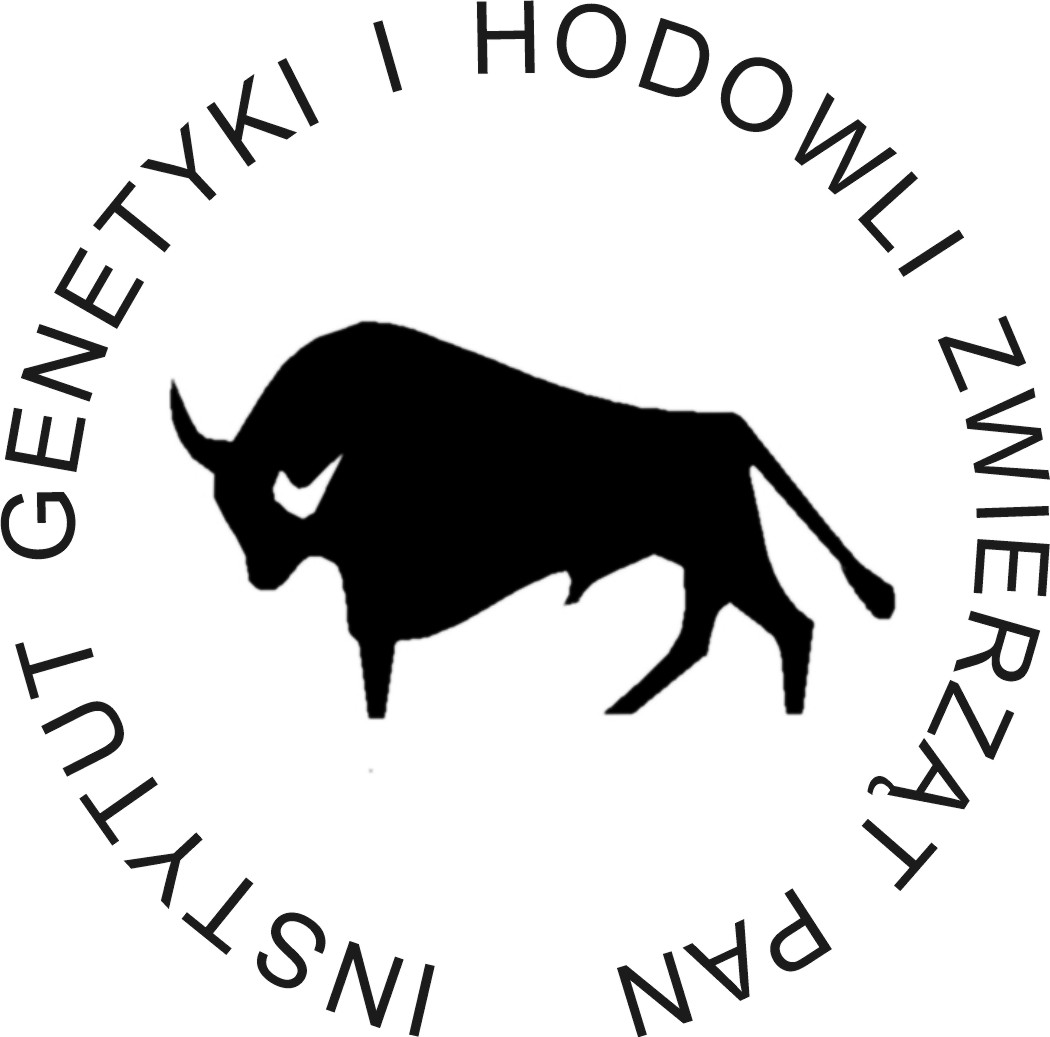 Nazwa i adres Wykonawcy, telefonyInstytut Genetyki i Hodowli Zwierząt PANJastrzębiec                                                      ul. Postępu 36A                                                      05-552 MagdalenkaOFERTA NA:Wykonanie rozbudowy budynku zwierzętarni pierwszy etap dla Instytutu Genetyki i Hodowli Zwierząt PAN, numer sprawy, DAZ-2401/19/16
W przypadku dostarczenia pocztą dopisek „ dostarczyć do dnia 12.01.2017r. do godz. 10:00”Miejsce składania ofert: IGHZ PAN ul. Postępu 36A, 05-552 Magdalenka, Kancelaria Ogólna tel. 0 22 736 70 03 – Budynek D Yn-ilość punktów  przyznanych ocenianej ofercie,Cmin-najniższa cena ofertowa brutto zaoferowana w ważnej ofercie podana przez Wykonawcę, który zaoferował najniższą cenę ofertową brutto, 
z zastrzeżeniem jak w ust. 3.CnG--cena ofertowa brutto ocenianej oferty podana przez Wykonawcę, dla którego wynik jest obliczany,oferowany okres gwarancji i rękojmi przez Wykonawcę